Федеральное государственное бюджетное образовательноеучреждение высшего образования«РОССИЙСКАЯ АКАДЕМИЯ НАРОДНОГО ХОЗЯЙСТВА 
И ГОСУДАРСТВЕННОЙ СЛУЖБЫПРИ ПРЕЗИДЕНТЕ РОССИЙСКОЙ ФЕДЕРАЦИИ»СЕВЕРО-ЗАПАДНЫЙ ИНСТИТУТ УПРАВЛЕНИЯ-ФИЛИАЛ РАНХиГСКафедра  государственного и муниципального управленияРАБОЧАЯ ПРОГРАММА ДИСЦИПЛИНЫБ1.В.ДВ.01.01 «Политическая конфликтология»«ПК»по направлению подготовки 41.06.01 «Политические науки и регионоведение»Направленность «Политические институты, процессы и технологии»квалификация выпускника: Исследователь. Преподаватель-исследовательформы обучения: очная / заочнаяГод набора - 2019Санкт-Петербург, 2019 г.Автор-составитель:Доктор социологических наук,  профессор,Профессор кафедры государственного и муниципального   управления Семенов В.А. Заведующий кафедрой государственного и муниципального управления, профессор, докотор экономических наук	   Балашов А.И.СОДЕРЖАНИЕПеречень планируемых результатов обучения по дисциплине, соотнесенных с планируемыми результатами освоения программыДисциплина Б1.В.ДВ.01.01 «Политическая конфликтология» обеспечивает овладение следующими компетенциями:В результате освоения дисциплины Б1.В.ДВ.01.01 «Политическая конфликтология» у студентов должны быть сформированы:2. Объем и место дисциплины в структуре образовательной программыОбъем дисциплиныОбщая трудоемкость дисциплины составляет 2 зачетные единицы, 72 академических часа, 54 астрономических часа. Объем дисциплины и виды учебной работы для очной формы обучения.Объем дисциплины и виды учебной работы для заочной формы обученияМесто дисциплины  в структуре образовательной программы:Дисциплина Б1.В.ДВ.01.01 «Политическая конфликтология» относится к дисциплинам по выбору вариативной части учебного плана по направлению подготовки 41.06.01 «Политические науки и регионоведение» направленность «Политические институты, процессы и технологии», и изучается студентами на 2 курсе.Доступ к системе дистанционных образовательных технологий осуществляется каждым обучающимся самостоятельно с любого устройства на портале: https://sziu-de.ranepa.ru/. Пароль и логин к личному кабинету / профилю предоставляется студенту в деканате.Все формы текущего контроля, проводимые в системе дистанционного обучения, оцениваются в системе дистанционного обучения. Доступ к видео и материалам лекций предоставляется в течение всего семестра. Доступ к каждому виду работ и количество попыток на выполнение задания предоставляется на ограниченное время согласно регламенту дисциплины, опубликованному в СДО. Преподаватель оценивает выполненные обучающимся работы не позднее 10 рабочих дней после окончания срока выполнения.Дисциплина реализуется после изучения: Б1.В.01.01	Политические институты, процессы и технологии, кандидатский экзаменБ1.В.01.02	Актуальные вопросы  и методология политических исследованийБ1.В.01.03	Методология теоретических и экспериментальных исследованийБ1.В.01.04	Современные методы исследования и информационно-коммуникативные технологииБ1.В.02.01	Педагогика и психология высшей школыФормой промежуточной аттестации в соответствии с учебным планом является зачет.3.Содержание и структура дисциплины  *УО- устный опрос, Т-тестирование, ДП- доклад-презентацияСодержание дисциплины          Тема 1. Системный анализ конфликтаСистемный анализ конфликта. Недостаточность общепринятого определения конфликта. Конфликт как разновидность отрицательной обратной связи элементов системы. Понятия «баланс – дисбаланс», «симметрия – асимметрия», «положительная и отрицательная обратная связь». Конфликтное и бесконфликтное состояние системы как симметричные формы.Необходимость моделирования конфликта. Структурная и динамическая  модели конфликта, их главные утверждения, преимущества и ограничения. Основные термины: система, отрицательная обратная связь элементов системы, положительная обратная связь элементов системы, баланс, дисбаланс, симметрия, асимметрия, конфликтное и бесконфликтное состояние системы, модель конфликта, структурная  модель конфликта, динамическая модель конфликта.Тема 2.  Моделирование  конфликтаСтруктурная модель конфликта. Понятие графа, диграфа (ориентированного графа), означенного графа и означенного диграфа, цикла и полуцикла, прямой и обратной связи, положительной и отрицательной обратной связи. Фундаментальная структурная теорема анализа и разрешения конфликта. Ее практическое использование при моделировании конфликтов.Динамическая модель конфликта. Понятие динамической системы, коэффициента обратной связи. Фундаментальная динамическая теорема анализа и разрешения конфликтов. Ее практическое использование при моделировании конфликтов. Типология конфликтов. Конфликты-катастрофы, пульсирующие конфликты, стабилизирующие конфликты. Трансформационные теоремы и их практическое использование при моделировании конфликтов.Классическая теоретико-игровая модель конфликта. Понятие игрока, действия, стратегии, исхода, полезности исхода, предпочтения исходов. Структура игровой модели конфликта, Экстенсивная (древовидная) форма, нормальная (матричная) форма, таблица выборов. Игры с нулевой и ненулевой суммой.Решение игр двух лиц с нулевой суммой. Понятие одностороннего улучшения позиции; стратегии, обеспечивающей равновесие; точки равновесия. Минимаксная и максиминная стратегии. Основные термины: Граф, диграф (ориентированный граф), означенный граф,  означенный диграф, цикл, полуцикл, прямая и обратная связь, положительная и отрицательная обратная связь, конфликты-катастрофы, пульсирующие конфликты, стабилизирующие конфликты, игры с нулевой и ненулевой суммой.ТЕМА 3.Управление политическим конфликтом Нормативное и силовое урегулирование конфликта, сохранение консенсуса. Многообразие способов регулирования и разрешения конфликта. Виды компромисса. Особенности разрешения конфликтов и поддержания консенсуса в разных социальных системах. Многообразие личностных стилей разрешения конфликта. Репрессивный характер культуры и способность к саморегуляции конфликтности. Модели поведения в конфликтных ситуациях. Игровые модели включения в конфликт и выхода из него.         Информационное противоборство в конфликте. Принципы организации собственного информационного потока. «Связи с общественностью» как  средство кризисного регулирования, как средство предотвращения конфликта или минимизации его последствий.Конфронтационный менеджмент Найджела Ховарда. Основные термины: Консенсус, компромисс, сетка Томаса – Килмена, соционика, дилемма сотрудничества, дилемма доверия, дилемма приманки, дилемма искушения, дилемма устрашения, дилемма угрозы, дилемма позиционирования.ТЕМА 4.Основы конфронтационного менеджментаНормативное и силовое урегулирование конфликта, сохранение консенсуса. Многообразие способов регулирования и разрешения конфликта. Виды компромисса. Особенности разрешения конфликтов и поддержания консенсуса в разных социальных системах. Многообразие личностных стилей разрешения конфликта. Репрессивный характер культуры и способность к саморегуляции конфликтности. Модели поведения в конфликтных ситуациях. Игровые модели включения в конфликт и выхода из него. Соционический подход в разрешении конфликтных ситуаций. Конфронтационный менеджмент Найджела Ховарда. Основные термины: Консенсус, компромисс, сетка Томаса – Килмена, соционика, дилемма сотрудничества, дилемма доверия, дилемма приманки, дилемма искушения, дилемма устрашения, дилемма угрозы, дилемма позиционирования.ТЕМА 5. Переговоры как метод урегулирования конфликтов и способ поддержания  социальной конвенцииПереговоры как метод урегулирования конфликтов и способ поддержания социальной конвенции. Посредничество как способ разрешения конфликтов и налаживания сотрудничества. Специфика медиации и фасилитации. Насильственные способы разрешения конфликта. Динамика мирного разрешения конфликта. Способы обучения конструктивному диалогу и технике ведения переговоров. Посредничество в регулировании отношений: цели, средства и результаты. Технологии посреднической деятельности по преодолению конфликта и достижению консенсуса. Арбитраж и дипломатия как методы посредничества. Переговоры как коммуникация и социальное действие. Структура переговорного процесса. Виды переговоров и их эффективность.4. Материалы текущего контроля успеваемости обучающихся и фонд оценочных средств промежуточной аттестации по     дисциплине 4.1. Формы и методы текущего контроля успеваемости обучающихся  и  промежуточной аттестации.4.1.1. В ходе реализации дисциплины   Б1.В.ДВ.01.01 «Политическая конфликтология»   используются следующие методы  текущего контроля успеваемости обучающихся:Очная форма обученияЗаочная форма обученияВ случае реализации дисциплины в ДОТ формат заданий адаптирован для платформы Moodle.4.1.2. Промежуточная аттестация проводится с применением следующих методов(средств)Зачет проводится в форме устного ответа на теоретический вопрос и решения ситуационной  задачи (кейса)В случае проведения промежуточной аттестации в дистанционном режиме используется платформа Moodle и Teams.4.2. Материалы текущего контроля успеваемости обучающихсяТиповые вопросы для  устного опросаИзложите теоретические основы по данной теме (дайте определения, перечислите  и назовите)  и обоснуйте (аргументируйте и продемонстрируйте) свое отношение к данной теме (на конкретном примере):Конфликт как разновидность отрицательной обратной связи элементов системы. Конфликтное и бесконфликтное состояние системы как симметричные формы.Для чего нужно моделировать конфликт?Структурная  модель конфликта.Динамическая  модель конфликта.Трансформационные теоремы.Теоретико-игровая модель конфликта.  Способы регулирования и разрешения конфликта.Особенности разрешения конфликтов и поддержания консенсуса в разных социальных системах.Многообразие личностных стилей разрешения конфликта.Соционический подход в разрешении конфликтных ситуаций.«Связи с общественностью» как  средство предотвращения конфликта или минимизации его последствий.Найджел Ховард – основоположник «теории драмы».Конфронтационный менеджмент Найджела Ховарда. Виды дилемм и их значение в ситуации конфронтации.Технология «быстрого конфронтационного менеджмента» Эндрю Тейда.Переговоры как метод урегулирования конфликтов и способ поддержания социальной конвенции.Насильственные способы разрешения конфликта.Специфика медиации и фасилитации.Арбитраж и дипломатия как методы посредничества.Альтернативные способы разрешения споров.Способы регулирования и разрешения конфликта.Особенности разрешения конфликтов и поддержания консенсуса в разных социальных системах.Технология «быстрого конфронтационного менеджмента» Эндрю Тейда.Изучение переговорного процесса в отечественной и зарубежной науке.Функции переговоров и их стадии.Тактика, стили и приемы ведения переговоров.Системный анализ конфликта.Типовые темы для докладов-презентаций(Круглый стол, дискуссия, полемика, диспут, дебаты)Соберите  информацию по  предложенной теме, систематизируйте  ее, сделайте  выводы и предложите  использованиеметодологические принципы исследования политических конфликтовнасилие в политических конфликтах: границы применения и механизмы ограниченияорганизация, проблемы и перспективы конфликтного монитогингаосновные направления урегулирования политических конфликтовосновные теоретические модели анализа политических конфликтовособенности различных стадий развития политического конфликтаофициальное и неофициальное посредничество в международной и российской практикепредупреждение и разрешение насильственного конфликтапрогнозирование течения политического конфликтапротиворечия политической институализации региональных конфликтовроль и место полититческого конфликта в общественной жизнироль ООН и региональных организаций (ОБСЕ, ОАЭ) в урегулировании конфликтовспецифика современных военных конфликтовстановление политической конфликтологии в современной России: проблемы и перспективыстили, стратегия и тактика ведения переговоровструктурно-функциональный подход и конфликтологическая парадигма: сравнительный анализфеномен региональных политических конфликтовформа участия третьей стороны в подготовке и реализации принудительного разрешения политического конфликтаэтнополитические конфликты на Северном Кавказе и возможные пути их урегулированияэтнополитические отношения и их конфликтный потенциалТиповой пример деловой игрыОбоснуйте мнение и внесите предложения «Урегулирование межэтнического конфликта» (на примере конфликта в Югославии). Цель игры: определить причины возникновения конфликта; найти возможные варианты урегулирования и разрешения конфликтов. Участники выступают в роли:- представителей сербской делегации;- представителей косовских албанцев;- посредников ООН;- экспертов.В каждую группу входят 2-4 человека во главе с председателем.Ход игры: стороны поочередно вносят предложения по урегулированию конфликта и высказывают свои аргументы "за" или "против". Представители ООН пытаются сблизить позиции сторон и найти взаимоприемлемый вариант решения. По окончании игры эксперты оценивают уровень дискуссии и компетентности участников, а также предложенные варианты разрешения конфликта. Происходит общее обсуждение игры.Типовой пример ситуационной задачи (кейса)Проанализируйте и  укажите свое отношение к затронутой темеКейс.1. Рассмотрите конкретные ситуации: конфликт на Балканах, чеченский конфликт, конфликт парламент - президент, губернатор - мэр. Проанализируйте предлагаемые ситуации по схеме:- тип конфликта;- факторы возникновения;- динамика и стадии конфликта;- структура;- функции в общественной жизни.3. Укажите недостатки и достоинства существующих типологий конфликта.4. Аргументируйте практическое значение типологизации конфликтов.5. Приведите примеры того, что политический конфликт быть внутриличностным, межличностным, групповым.6. Приведите примеры из истории, когда наиболее ярко были бы выражены стадии конфликта.7. Сравните динамику региональных конфликтов на территории современной России и выявите причины их различий.Типовые задания для тестирования Выберете правильный ответ1. Причиной глобальных конфликтов является:а) территориальные притязания;б) борьба за региональную гегемонию;в) неравенство в распределении ресурсов между развивающимися странами;г) соперничество сверхдержав за сферы влияния и их сохранение. 2. Причиной региональных конфликтов является:а) территориальные притязания;б) борьба за региональную гегемонию;в) неравенство в распределении ресурсов между развивающимися странами;г) соперничество сверхдержав за сферы влияния и их сохранение.3. Большинство международных конфликтов второй половины ХХ века относится к:а) глобальным;б) региональным;в) ирредентистским;г) локальным.4. Кризис – это такая фаза развития международного конфликта, которая характеризуется:а) повышением интенсивности конфликтного взаимодействия;б) понижением интенсивности конфликтного взаимодействия;в) сохранением интенсивности конфликтного взаимодействия;г) отсутствием интенсивного конфликтного взаимодействия.5. Согласно теории С. Хантингтона, основной конфликт современной эпохи представляет собой:а) столкновение многочисленных этнических групп;б) борьбу сверхдержав за сферы влияния;в) борьбу идеологий;г) столкновение цивилизаций.6. Сохранение мира, как форма урегулирования международного конфликта, представляет собой:а) совокупность мер, направленных на прекращение огня и военного противостояния сторон;б) совокупность дипломатических мер, направленных на то, чтобы не дать конфликту перейти в вооруженную стадию;в) совокупность действий третьей стороны – посредника, направленную на поиск выхода из сложившейся ситуации;г) совокупность действий третьей стороны по созданию институтов мирного согласования интересов и разрешения конфликтов.7.  Урегулирование конфликтов не включает в себя:а) соглашение о перемирии;б) соглашение по поводу регулирования конфликта;в) признание одной из сторон своего поражения;г) соглашение о разрешении конфликта.8. Соглашение о перемирии предполагает:а) учет интересов обеих сторон, либо изменение самих интересов;б) осознание сторонами альтернативных способов удовлетворения своих  интересов; в) разрешение противоречий, лежащих в основе конфликта;г) прекращение насилия и эскалации конфликта.9. Соглашение по поводу урегулирования конфликта предполагает:а) учет интересов обеих сторон, либо изменение самих интересов;б) осознание сторонами альтернативных способов удовлетворения своих      интересов; в) разрешение противоречий, лежащих в основе конфликта;г) прекращение насилия и эскалации конфликта.10. Выделите основные факторы накопления потенциала конфликтности в современном мире.Гонка вооружений.Экономическая интеграция.Демографическая напряженность.Национальные и религиозные разногласия.Территориальные стремления государств.Несовершенство международного законодательства.11.Назовите понимание конфликта на рубеже XX – XXI вв.Конфликт как способ разрешения социальных противоречий.Конфликт как вынужденная мера.Конфликт как естественное явление в обществе.Конфликт как способ принятия политических решений.12.Укажите приемы инициирования конфликта.Использование насилия.Принятие правового акта.Ведение информационной войны.Демонстративный уход в отставку.Организация досрочных выборов президента.13.Укажите предпосылки эффективной профилактики конфликтов.Наличие третьей стороны в переговорном процессе.Активизация миротворческих сил.Знание общих принципов управления социальными организациями.Вовлечение максимального числа участников в конфликт.Анализ конкретной предконфликтной ситуации.14.Укажите главную функцию переговоров.Выработка компромиссного решения проблемы.Предотвращение военных действий.Поиск совместного решения проблемы.Завершение конфликта.15.Когда вырос конфликтогенный потенциал терроризма?В 40-е гг. ХХ в.На рубеже ХХ – XXI вв.В 60-х гг. ХХ века.В начале ХХ в.16.Назовите положение, которое относится к функциональному подходу.Сосредоточен на определении вариантов осуществления политического курса.Особое внимание к интересам конфликтантов.Акцентирует внимание на проблеме каждодневной конкретной политической деятельности.Обращает внимание на манифестный конфликт.17.Назовите недостаток, который характерен для метода принятия решений.Не берутся в расчет теоретические объяснения причин конфликта.Определяет рамки конкретных политических действий, но не объясняет поведение конкретных акторов.Недооценивает интерактивный характер конфликта и динамики разрешения конфликта.Доминирование бихевиористского понимания региональных процессов.18.Содержание управления конфликтом включает в себя:прогнозирование, предупреждение (стимулирование), регулирование, разрешение; прогнозирование, анализ, предупреждение, разрешение; диагностику, предупреждение, регулирование, завершение.4.3.Оценочные средства для промежуточной аттестации4.3.1.Формируемые компетенцииТиповые оценочные средстваПримерные  вопросы к зачету Изложите теоретические основы по данной теме (дайте определения, перечислите  и назовите)  и обоснуйте (аргументируйте и продемонстрируйте) свое отношение к данной теме (на конкретном примере):Формы посредничества в политическом конфликте Типы и методы посреднических услуг в урегулировании конфликтов Основные типы соглашений и решений при урегулировании политического конфликта.Организация и осуществление посреднической деятельности.Роль международных организаций в разрешении международных конфликтовОхарактеризуйте мирные стратегии и силовые методы сдерживания политического конфликта.Пути и способы регулирования политических конфликтов.Политический консенсус и способы его достижения.Метод альтернативного разрешения конфликтов и его суть.Политические переговоры: условия, план, этапы проведения.Формы государственного и негосударственного участия в регулировании конфликта, их эффективность.Виды процедур, используемых в случае метода альтернативного разрешения             политических конфликтов. Диагностика политического конфликта.Методы прогнозирования политического конфликта.Процесс политических переговоров с позиции сотрудничестваРоль политических лидеров в переговорном процессеМетод принципиальных переговоров.Позиция силового давления. Силовые аргументы в политическом   конфликте.Принципы и условия разрешения конфликтов.Условия конструктивного разрешения конфликтов.Механизмы и условия управления политическим конфликтом.Психологические механизмы перевода конфронтации в   сотрудничество.Модели разрешения политического конфликта.Позиции и поведение партнеров в переговорном процессе.Переговоры как конструктивная форма преодоления конфликта.Управление международно-политическим конфликтом и его разрешениеИнституты конфликторазрешения«Теория драмы» как рациональная концепция разрешения конфликтовСтруктурная модель конфликтаТиповой образец ситуационной задачи (кейса):Проанализируйте, определите, установите и укажите свое отношение к затронутой темеЗадание. Состояние постмайданного украинского общества характеризуется наличием острых политических конфликтов.Вопрос: Назовите эти конфликты. Сформулируйте причины их возникновения. Используя метод моделирования или метод конфронтационных дилемм попробуйте сформулировать пути разрешения этих конфликтов.Шкала оценивания           Оценка результатов производится  на основе Положения о текущем контроле успеваемости обучающихся и промежуточной аттестации обегающихся по образовательным программам среднего профессионального и высшего образования в федеральном государственном бюджетном образовательном учреждении высшего образования «Российская академии народною хозяйства и государственной службы при Президенте Российской Федерации», утвержденного  Приказом Ректора РАНХиГС  при  Президенте РФ от 30.01.2018 г. № 02-66 (п.10 раздела 3 (первый абзац) и п.11), а также Решения Ученого совета Северо-западного института управления РАНХиГС при Президенте РФ от 19.06.2018, протокол № 11.          Проведение зачета как основной формы проверки знаний студентов предполагает соблюдение ряда условий, обеспечивающих педагогическую эффективность оценочной процедуры. Важнейшие среди них: - степень охвата разделов учебной программы и понимание взаимосвязей между ними; - глубина понимания существа обсуждаемых конкретных проблем, а также актуальности и практической значимости изучаемой дисциплины; - логически корректное, непротиворечивое, последовательное и аргументированное построение ответа на зачете; - уровень самостоятельного мышления.          «Зачтено» оценивается ответ, в котором системно, логично и последовательно изложен материал на все поставленные вопросы. Кроме того, студент должен показать способность делать самостоятельные выводы, комментировать излагаемый материал. При этом допускаются некоторые затруднения с ответами, например, затруднения с примерами из практики, затруднения с ответами на дополнительные вопросы.          Продемонстрированы  подходы к пониманию сущности конфликтов в жизнедеятельности общества за период начиная со времен античности и заканчивая последними  достижениями современной конфликтологии; основные элементы структуры и закономерности динамики социальных конфликтов; методы математического моделирования конфликтных ситуаций; продемонстрированы способности методологически грамотно ориентироваться в конфликтологической экспертизе, концептуально анализировать социальные конфликты,  оценки в ситуации конфликта          Самостоятельно и квалифицировано определена концепция возможного актуального научного исследования          Глубоко и системно изучена эмпирическая база, , определены методы исследования          Продемонстрировано глубокое и системное знание основных политических теорий и направлений о природе власти, государства, базовых политических идеалов в различные периоды общественного развития.           Свободное владение основными методами исследования институциональных, процессуальных и технологических характеристик политических изменений;              Свободно и квалифицированно применяет методы исследования институциональных, процессуальных и технологических характеристик политических изменений;          Выбраны оптимальные способы и методы участия в работе российских и международных исследовательских коллективов по решению научных и научно-образовательных задач          Выбраны оптимальные варианты квалифицированного участия в научных мероприятиях и работе экспертных групп в рамках работы российских и международных исследовательских коллективов по решению научных и научно-образовательных задач          «Не зачтено» ставится в случае, когда студент не знает значительной части учебного материала, допускает существенные ошибки; знания носят бессистемный характер; на большинство дополнительных вопросов даны ошибочные ответы; ответ дается не по вопросу. 
4.4.Методические материалы           Зачет проводится  в период сессии в соответствии с текущим графиком учебного процесса, утвержденным в соответствии с установленным в СЗИУ порядком. Продолжительность зачета для каждого студента не может превышать четырех академических часов. Зачет не может начинаться ранее 9.00 часов и заканчиваться позднее 21.00 часа. Зачет проводится в аудитории, в которую запускаются одновременно не более 5 человек. Время на подготовку ответов по билету каждому обучающемуся отводится 30-40 минут. При явке на зачет обучающийся должен иметь при себе зачетную книжку. Во время зачета обучающиеся по решению преподавателя могут пользоваться учебной программой дисциплины и справочной литературой.          Промежуточная аттестация в системе ДОТ   проводится в виде онлайн-встречи в приложении Office 365 «Teams». Приложение рекомендуется установить локально. Студент должен войти в систему с помощью учетной записи Office 365 РАНХиГС, чтобы обеспечить базовую проверку личности.5. Методические указания для обучающихся по освоению дисциплины Занятия по дисциплине проводятся в следующей форме:Лекция – один из методов устного изложения материала. Слово «лекция» имеет латинское происхождение и в переводе на русский язык означает «чтение». Традиция изложения материала путем дословного чтения заранее написанного текста восходит к средневековым университетам. Важным моментом в проведении лекции является предупреждение пассивности аспирантов и обеспечение активного восприятия и осмысления ими новых знаний. Определяющее значение в решении этой задачи имеют два дидактических условия:1) во-первых, само изложение материала педагогом должно быть содержательным в научном отношении, живым и интересным по форме;2)   во-вторых, в процессе устного изложения знаний необходимо применять особые педагогические приемы, возбуждающие мыслительную активность аспирантов и способствующие поддержанию их вниманияОдин из этих приемов – создание проблемной ситуации. Самым простым в данном случае является достаточно четкое определение темы нового материала и выделение тех основных вопросов, в которых надлежит разобраться аспирантам.Термин «практическое занятие» используется в педагогике как родовое понятие, включающее такие виды, как лабораторную работу, семинар в его разновидностях. Аудиторные практические занятия играют исключительно важную роль в выработке у студентов навыков применения полученных знаний для решения практических задач в процессе совместной деятельности с преподавателями.Если лекция закладывает основы научных знаний в обобщенной форме, практические занятия призваны углубить, расширить и детализировать эти знания, содействовать выработке навыков профессиональной деятельности. Практические занятия развивают научное мышление и речь студентов, позволяют проверить их знания, в связи с чем, упражнения, семинары, лабораторные работы выступают важным средством достаточно оперативной обратной связи.Для успешной подготовки к практическим занятиям аспирантам невозможно ограничиться слушанием лекций. Требуется предварительная самостоятельная работа аспирантов по теме планируемого занятия. Не может быть и речи об эффективности занятий, если аспиранты предварительно не поработают над конспектом, учебником, учебным пособием, чтобы основательно овладеть теорией вопроса.Практические занятия служат своеобразной формой осуществления связи теории с практикой. Структура практических занятий в основном одинакова — вступление преподавателя, вопросы аспирантов по материалу, который требует дополнительных разъяснений, собственно практическая часть, заключительное слово преподавателя. Разнообразие возникает в основной, собственно практической части, доклады, дискуссии, тренировочные упражнения, решение задач, наблюдения, и т. д.Семинарские занятия как форма обучения имеют давнюю историю, восходящую к античности. Само слово "семинар" происходит от латинского "seminarium" - рассадник и связано с функциями "посева" знаний, передаваемых от учителя к ученикам и "прорастающих" в сознании учеников, способных к самостоятельным суждениям, к воспроизведению и углублению полученных знаний.В современной высшей школе семинар является одним из основных видов практических занятий. Он представляет собой средство развития у студентов культуры научного мышления. Семинар предназначен для углубленного изучения дисциплины, овладения методологией научного познания. Главная цель семинарских занятий - обеспечить студентам возможность овладеть навыками и умениями использования теоретического знания применительно к особенностям изучаемой отрасли. На семинарах решаются следующие педагогические задачи (по А. М. Матюшкину):развитие творческого профессионального мышления;познавательная мотивация;профессиональное использование знаний в учебных условиях.Кроме того, в ходе семинарского занятия преподаватель решает и такие частные задачи, как:повторение и закрепление знаний;контроль;педагогическое общение.Важной составной частью учебного процесса в вузе являются лабораторные и практические занятия.  Практические занятия проводятся главным образом по дисциплинам, требующим научно-теоретического обобщения, и помогают аспирантам глубже усвоить учебный материал, приобрести навыки творческой работы над документами и первоисточниками.Для изучения основных вопросов образовательной программы необходимо конспектировать материалы лекций, работать с рекомендованной преподавателем литературой, а также ресурсами информационно-телекоммуникационной сети «Интернет». Для приобретения навыков активного использования знаний полезно обсуждать плановые и возникающие вопросы, а также решаемые задачи на практических занятиях. Чтобы легче и прочнее усвоить материал следует постоянно использовать конкретные примеры, сравнения из уже полученных областей наук.Для закрепления изученного материала даны вопросы по каждой теме дисциплины, на которые следует самостоятельно найти ответы.При подготовке к практическим занятиям необходимо проанализировать конспект лекции, ознакомиться с рекомендованной литературой по соответствующей теме, осуществить подготовку по рекомендованным в рабочей программе вопросам для обсуждения темы, подготовить презентацию по выбранной теме, выполнить домашнее задание. При подготовке к аудиторным занятиям студенты должны ознакомиться с соответствующими темами, материал по которым содержится в п.6.1. « Основная литература». При подготовке ответов на контрольные вопросы по теме, а также при выполнении тренировочных заданий по уже пройденной теме, студенты используют рекомендованную в п.6.2 дополнительную литературу.Необходимо помнить, что на лекции обычно рассматривается не весь материал, а только его часть. Остальная его часть восполняется в процессе самостоятельной работы. В связи с этим работа с рекомендованной литературой обязательна. Особое внимание при этом необходимо обратить на содержание основных положений и выводов, объяснение явлений и фактов, уяснение практического приложения рассматриваемых теоретических вопросов. В процессе этой работы аспирант должен стремиться понять и запомнить основные положения рассматриваемого материала, примеры, поясняющие его, а также разобраться в иллюстративном материале. В процессе подготовки к занятиям рекомендуется взаимное обсуждение материала, во время которого закрепляются знания, а также приобретается практика в изложении и разъяснении полученных знаний, развивается речь. При необходимости следует обращаться за консультацией 
к преподавателю (on-line или off-line общение на Портале дистанционного обучения института). Планируя консультацию, необходимо хорошо продумать вопросы, которые требуют разъяснения. Заканчивать подготовку следует составлением плана (конспекта) по изучаемому материалу (вопросу). Это позволяет составить концентрированное, сжатое представление по изучаемым вопросам. Записи имеют первостепенное значение для самостоятельной работы аспирантов. Они помогают понять построение изучаемого материала, выделить основные положения, проследить их логику. Кроме того, ведение записей способствует превращению чтения в активный процесс, мобилизует, наряду со зрительной, и моторную память. Следует помнить: у аспиранта, систематически ведущего записи, создается свой индивидуальный фонд методических материалов для быстрого повторения изученных вопросов, для мобилизации накопленных знаний. Особенно важны и полезны записи тогда, когда в них находят отражение мысли, возникшие при самостоятельной работе.После изучения базовых тем курса проводится текущий контроль знаний аспирантов в виде опроса или письменного тестирования. Тестовые задания по темам дисциплины приведены в специальном разделе данной рабочей программы. Подготовка к промежуточной и итоговой аттестации предполагает изучение представленных вопросов к зачету, работу над тестами, представленными в данной рабочей программе, разработку математической модели и представление ее в презентации.6. Учебная литература и ресурсы информационно-телекоммуникационной сети "Интернет", учебно-методическое обеспечение самостоятельной работы обучающихся по дисциплине 6.1. Основная литератураГришина, Наталия Владимировна. Психология конфликта / Н. В. Гришина. - 2-е изд., перераб. и доп. - СПб.[и др.] : Питер, 2014.Конфликтология для государственных служащих : учеб. пособие для вузов, рек. М-вом образования и науки РФ / [В. А. Светлов и др. ; под ред. В. А. Волкова, В. А. Семенова] ; Федер. гос. образовательное учреждение высш. проф. образования "Сев.-Зап. акад. гос. службы". - СПб. : Изд-во СЗАГС, 2012.Конфликтология : учебник для студентов вузов, обучающихся по специальностям "Менеджмент организации", "Упр. персоналом, "Экономика труда" / А. Я. Кибанов [и др.] ; М-во образования и науки Рос. Федерации, Гос. ун-т упр. - Изд. 2-е, перераб. и доп. - М. : ИНФРА-М, 2012. Светлов, Виктор Александрович. Конфликтология : учеб. пособие, рек. М-вом образования и науки РФ / В. Светлов, В. Семенов. - СПб.[и др.] : Питер, 2011.Современный словарь по конфликтологии. М., Флинта, 2013.6.2. Дополнительная литератураВасиленко И.А. Политические переговоры. М., ИНФРА-М, 2011. URL: http://hist.asu.ru/faculty/cafedrs/library/politalks.pdfКонфликтология : учебник для студентов вузов / [В. П. Ратников и др.] ; под ред. В. П. Ратникова. - 3-е изд., перераб. и доп. - М. : ЮНИТИ, 2011. Дмитриев, Анатолий Васильевич. Конфликтология : учебник по направлению 040300 "Конфликтология" / А. В. Дмитриев. - 3-е изд., перераб. - М. : Альфа-М [и др.], 2012.. Научно-образовательный портал «Аналитика конфликта» http://www.aconflict.ruРешетникова, Кира Викторовна. Организационная конфликтология : учеб. пособие [для студентов вузов, обучающихся по направлению подготовки 080500 "Менеджмент"] / К. В. Решетникова ; Гос. ун-т Высш. шк. экономики, Фак. менеджмента, Каф. упр. человеческими ресурсами. - М. : ИНФРА-М, 2012.Семенов В.А., Исаев А.П. История зарубежной конфликтологии. СПб., изд-во СЗИУ РАНХГиС, 2014.7.Анцупов, Анатолий Яковлевич. Конфликтология : новые способы и приемы профилактики и разрешения конфликтов : учебник для вузов / А. Я. Анцупов, А. И. Шипилов. - 4-е изд., испр. и доп. - М. : Эксмо, 2011.6.3. Учебно-методическое обеспечение самостоятельной работыРаспределение часов внеаудиторной самостоятельной работы студента
 при изучении дисциплины6.4. Нормативные правовые документы1.Конституция Российской Федерации.2.Федеральный закон от 29 декабря 2012 г. № 273-ФЗ «Об образовании в Российской Федерации»,3.Приказ Минобрнауки от 19 ноября 2013 г. № 1259 «Об утверждении порядка организации и осуществления образовательной деятельности по образовательным программам высшего образования - программам подготовки научно-педагогических кадров в аспирантуре (адъюнктуре)».6.5. Интернет-ресурсыСЗИУ располагает доступом через сайт научной библиотеки http://nwapa.spb.ru/  к следующим подписным электронным ресурсам:Русскоязычные ресурсыЭлектронные учебники электронно-библиотечной системы (ЭБС) «Айбукс» http://www.nwapa.spb.ru/index.php?page_id=76Научно-практические статьи по экономики и и менеджменту Издательского дома «Библиотека Гребенникова» http://www.nwapa.spb.ru/index.php?page_id=76Статьи из журналов и статистических изданий Ист Вью http://www.nwapa.spb.ru/index.php?page_id=76Англоязычные ресурсыEBSCO Publishing- доступ к мультидисциплинарным полнотекстовым базам данных различных мировых издательств по бизнесу, экономике, финансам, бухгалтерскому учету, гуманитарным и естественным областям знаний, рефератам и полным текстам публикаций из научных и научно – популярных журналов. Emerald – крупнейшее мировое издательство, специализирующееся на электронных журналах и базах данных по экономике и менеджменту. Имеет статус основного источника профессиональной информации для преподавателей, исследователей и специалистов в области менеджмента. 6.6. Иные источникиНаучно-образовательный портал «Аналитика конфликта»:http://aconflict.ru/about/ – Портал создан доктором философских наук, профессором В. А. Светловым и доктором социологических наук, профессором В. А. Семеновым. Портал содержит обучающие курсы по теории анализа и разрешения конфликта (Единая теория конфликта), актуальные теоретические статьи, разнообразную информацию, необходимую для студентов при написании рефератов и дипломных проектов. Интернет портал «Elitarium»:http://www.elitarium.ru – центр дистанционного образования . По запросу на слово «конфликт» предоставляет разнообразные обучающие курсы и учебные материалы.Журнал "Третейский суд"http://www.arbitrage.spb.ru/ – на сайте представлены возможности альтернативных способов разрешения конфликтов.Конфликтменеджмент в управленческом консультировании (авторский экспериментальный проект Л.Н.Цой и С.С.Сергеева) : http://conflictmanagement.ru/index.php В информационном ресурсе можно ознакомиться с кейсами, в которых раскрываются технологии работы с конфликтами, а также с методическими материалами и методологическими схемами. Научная электронная библиотека : http://elibrary.ru/query_results.asp – ресурс содержит разнообразные публикации по конфликтологической тематике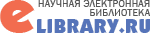 РУССКИЙ ГУМАНИТАРНЫЙ ИНТЕРНЕТ-УНИВЕРСИТЕТ: http://www.i-u.ru/biblio/libraries.aspx  – ресурс предоставляет свободный доступ к большому количеству источников по различным отраслям научного знания.Электронная библиотека социологического  факультета  МГУ им. М.В. Ломоносова:http://lib.socio.msu.ru/l/library?a=p&p=home&l=ru&w=windows-1251 –  Многофункциональная электронная библиотека, содержащая фундаментальные труды классиков социологии, учебно-методическую и справочную литературу по социологии и социальным наукам, а также электронные публикации преподавателей, аспирантов и студентов факультета.Медиация и практическая конфликтология:http://www.conflictology.spb.ru/ – сайт Санкт-Петербургских конфликтологов-практиковDILEMMASGALORE: http://www.dilemmasgalore.com/forum/index.php– сайт Найджела Ховарда, на форуме которого новички и опытные исследователи практикуются в использовании возможностей Теории драмы с использованием программы «Менеджер конфронтации» ( ConfrontationManager(TM)).Институт мира США (USIP): http://www.usip.org/issue-areas – USIP - независимый, беспартийный центр управления конфликта, созданный по инициативе Конгресса США для изучения возможностей по предотвращению и смягчению международных конфликтов. Директория научных журналов, находящихся в открытом доступе:http://www.earlham.edu/~peters/fos/boaifaq.htm#openaccesshttp://www.doaj.org/doaj?func=homeCONFLICT 911.com:http://www.work911.com/ – Сайт Роберта Бейкала (RobertBacal) предлагает большое количество находящихся в свободном доступе разнообразных статей, посвященных вопросам управления конфликтом в семье и на работе.Проект ‘Аккорд’: Участие общественности в миротворчестве: http://www.c-r.org/our-work/accord/public-participation/russian/index.php  – Conciliation Resources (CR) (Ресурсы примирения) - неправительственная международная организация, зарегистрированная в Великобритании как благотворительное учреждение. Свою идеологию организация формулирует следующим образом: «Процесс перехода от войны к миру дает возможность заложить основы новых политических, конституционных и экономических отношений, которые могут повлиять на первопричины конфликта. Тем не менее, в этом процессе нередко участвуют лишь правительства и представители вооруженных групп, которые далеко не всегда являются выразителями интересов всего общества. Публикация "Сопричастность процессу: участие общественности в миротворчестве" представляет вниманию читателя разработанные силами правительств и гражданского общества подходы, помогающие сделать этот процесс доступным участию широкого круга людей. Представлены стратегии более демократического подхода к миротворчеству, в частности, механизмы и структуры, разработанные в Южной Африке, Гватемале и Мали, а также примеры из опыта Колумбии, Филиппин и Северной Ирландии. В публикации показано, как созданные для общественного участия возможности привели к: - расширению повестки обсуждаемых вопросов - подписанию мирных соглашений, обладающих большой степенью легитимности - укреплению потенциала более широкого общественного представительства в будущих органах управления - достижению определенного политического примирения». Сюда также вошли ключевые тексты и соглашения ряда миротворческих процессов.ArticlesonCampusConflictResolutionIssues: http://www.campus-adr.org/Main_Library/fulltextarticles.html – Здесь в формате полнотекстовых статей можно найти интересный материал о конфликтах в сфере образования и воспитания.Uppsalauniversitet/DepartmentofPeaceandConflictResearch:http://www.uu.se/ – С материалами Уппсальского университета (Швеция) будет особенно полезно поработать студентам, осваивающим курсы «Политической конфликтологии» и «Социальной конфликтологии». Особое внимание следует обратить на базу данных, а также возможные формы стажировок по отдельным направлениям научных исследований.Созидание культуры мира. Медиация в области гражданских прав. Трансформационный подход в теории конфликта:http://www.worldpeaceconference.org/http://www.civilrightsmediation.org/http://www.colorado.edu/conflict/transform/http://www.environmentalframing.org/online-training_index.shtmlhttp://www.colorado.edu/conflict/civility.htm– Знакомство с данными сайтами расширяет представление об основных доминирующих в западной конфликтологической традиции форматах исследования и подходах к предмету конфликта.HOWTOSTOPFIGHTING: http://stop-fighting.crinfo.org/ – Практикум по овладению семью основными принципами поведения в ситуации конфликтного взаимодействия.  PeaceandCollaborativeDevelopmentNetwork: http://www.internationalpeaceandconflict.org/ –  Свободное профессиональное сетевое сообщество (с более чем 23 000 участников со всего мира), образованное в целях создания условий, способствующих диалогу и разделению ресурсов в международном развитии, разрешении конфликтов,  определении основных тенденций в гендерных отношениях, прав человека, социального предпринимательства и других смежные областях.PeaceResearchInstitute, Oslo (PRIO):  http://www.prio.no/  – Научно-исследовательский институт проблем мира в Осло (PRIO) является некоммерческим научно-исследовательским институтом, образованным в 1959 году. Основной задачей является проведение исследований в области создания условий для мирных отношений между государствами, группами и людьми.CPR INSTITUTE FOR DISPUTE RESOLUTION: http://www.cpradr.org/ –Институт разрешения споров – политически независимая, некоммерческая организация, продвигающая инновационные подходы в предотвращении и разрешении коммерческих конфликтов. Хороший ресурс, дающий представление об использовании  ADR (альтернативных способов регулирования конфликтов). OnlineJournalofPeaceandConflictResolution:   http://www.trinstitute.org/ojpcr/ - предоставляет информацию для студентов, преподавателей, профессионалов и любого, интересующегося проблемами мира и разрешения конфликтов.InstituteforInternationalMediationandConflictResolution: http://www.iimcr.org/  – предназначен для студентов, приобретающим навыки в области переговоров и разрешения конфликтов.Conflict Resolution/Peer Mediation Research Project - University of Florida: http://www.coe.ufl.edu/CRPM/CRPMhome.html – предоставляет эмпирический материал, свидетельствующий об эффективности использования в школах исследовательских проектов по разрешению конфликтов и медиации CentreforConflictResolution:  http://ccrweb.ccr.uct.ac.za/  – Центр Разрешения конфликтов (CCR) был учрежден университетом Кейптауна (UCT)  в Южной Африке в 1968 году как независимая некоммерческая организация. Центр имеет превосходную международную репутацию, специализируясь в обучении, посредничестве, и стратегических научных исследованиях. Особый акцент делается на укрепление потенциала в предотвращении конфликта, его управлении и разрешении. Для достижения данной цели осуществляется  тесное сотрудничество с континентальными и региональными организациями и действующими программами на африканском континенте.Berghof Research Center for Constructive Conflict Management: http://www.berghof-conflictresearch.org/en/ - Сайт предоставляет возможность познакомиться с наиболее передовыми методами, процедурами и моделями исследования этнополитических и социокультурных конфликтов в Европе, и обеспечивает научный анализ, поддержку, а также практическое применение таких методов.The Berghof Handbook for Conflict Transformation:http://www.berghof-handbook.net/– Электронная версия «Руководства по трансформации конфликта института Бергхофф» - ключевая публикация проекта по исследованию конфликта института. Постоянно развиваясь, эта платформа онлайн представляет ультрасовременные знания и опыт для ученых и практиков, работающих над проблемой трансформации интенсивных этнополитических конфликтов. AlbertEinsteinInstitution: http://www.aeinstein.org/  - advancesthestudyanduseofstrategicnonviolentstruggleinconflictsthroughouttheworld. проводит исследование и изучает возможности использования ненасильственных способов поведения в конфликтах во всем мире.INCORE :http://www.incore.ulst.ac.uk/  – «Инициатива по Разрешению конфликтов и вопросам этничности» - совместный проект Ольстерского университета и университета Организации Объединенных НацийBridgeworkTheater: http://www.bridgework.org/  - сайт путешествующего театра для детей и молодежи,  играющий пьесы на темы разрешения конфликтов для школ на Среднем Западе и государств Центральной Атлантики. Театр являлся некоммерческим профессиональным гастролирующим театром, основанным в 1979 и закрывшимся в 2009 году. Основная цель, стоявшая перед театром, заключалась в том, чтобы помочь детям, используя специфические средства сценической площадки. Несмотря на то, что театр больше не существует, подлинники игр все еще доступны на сайте для тех групп, которые захотят использовать наработанный опыт. Представленные игры говорят о реальных проблемах молодых людей и содержат модели проверенных методов, с помощью которых можно научить молодежь решать свои проблемы, не прибегая к насилию.ENACT - Educational Network of Artists in Creative Theatre:http://www.users.interport.net/~enact/   - using interactive drama and conflict resolution techniques to facilitate personal growth, effective communication and behavioral and attitudinal change. Изложение методики, использующей интерактивную драму и методы разрешения конфликтов, облегчающие осуществление возможностей личного роста, эффективной коммуникации, а также изменение установок и поведения.Colorado: ConflictResearchConsortium:     http://conflict.colorado.edu/   – Консорциум информации о Конфликте при Университете в  Колорадо под руководством Гая и Хайди Берджесс, был основан в 1988 году как мультидисциплинарный исследовательский и образовательный центр, посвященный проблемам конфликта и его трансформации. Особое внимание уделялось трудноразрешимым конфликтам. Консорциум использовал новейшие информационные технологии для того, чтобы предоставить гражданам во всех группах общества информацию о том, что они должны предпринимать, чтобы вести себя  более конструктивно в условиях конфликта.   Эта работа, относящаяся ко времени начала распространения Интернета, привела к регистрации новых версий CRInfo: «Источник информации Разрешения конфликтов» ( http://www.crinfo.org/ ) и ударного проекта веб-сайта «За гранью несговорчивости» ( http://www.beyondintractability.org/ ). Эти базы данных были созданы с помощью более чем 300 экспертов, сумевших осветить более чем 600 разнообразных тем конфликта (часто в виде кратких статей типа резюме). Они содержат массу ссылок на различные источники, содержащие огромную всестороннюю информацию. Там же можно найти доступ к более чем ста часам интервью онлайн с 70 выдающимися учеными и практиками, а также обширную библиографию, содержащую более чем 20 000 цитат.Georgia: Consortium on Negotiation and Conflict Resolution: http://law.gsu.edu/CNCR/ – Консорциум по переговорам и разрешению конфликтов (CNCR) является межинституциональной и междисциплинарной программой, поддерживающей усилия, направленные на создание теории и практики в совместном решении задач по разрешению конфликтов, возникающих на фоне роста общественных тенденций, ориентированных на изменение и характеризующихся ростом уровня их сложности. Harvard: Program on Negotiation at Harvard Law School: http://www.pon.harvard.edu/  – Основанная в 1983 году «Программа по переговорам»  является университетским консорциумом, нацеленным на развитие теории и практики переговоров и урегулирования споров. Как сообщество ученых и практиков «Программа по переговорам»  играет уникальную роль в мировом сообществе переговорщиков. City University of New York: Dispute Resolution Consortium:http://johnjay.jjay.cuny.edu/dispute/   – сайт  Колледжа криминалистической юриспруденции имени Джона Джея, разместившего у себя в 1993 году Консорциум по урегулированию споров (CUNYDRC).  Stanford: Center on Conflict and Negotiation: http://www.stanford.edu/group/sccn/ – сайт Стэнфордского  Центра исследования международных и межгрупповых конфликтов и переговоров.Syracuse: Program on the Analysis and Resolution of Conflicts:http://www.maxwell.syr.edu/parc/parcmain.htm – Программа по развитию исследований в области конфликта и сотрудничества (PARCC) в Школе Максвелла Сиракузского университета является многогранным, междисциплинарным исследовательским центром, ориентированным на развитие теории и практики в областях конфликта и сотрудничества. Центр основан доктором Л. Крисбергом в 1986 году на основе финансирования Фонда Hewlett. PARCC известен своей  работой по вопросам трансформации конфликта, глубокоукоренных конфликтов, а также  конфликтов идентичности на международной арене.INTERNATIONAL JOURNAL OF CONFLICT MANAGEMENT:http://emeraldinsight.com/journals.htm?issn=1044-4068 – обширная информационная база, содержащая статьи по соответствующей тематике.http://www.sipri.org/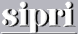 SIPRI – Стокгольмский независимый международный институт, ориентированный на исследование конфликтов, контроля над вооружением и разоружением. Основанный в 1966 г., SIPRI осуществляет сбор данных, проводит аналитическую работу и дает рекомендации, основанные на открытых источниках, для высокопоставленых чиновников, исследователей, СМИ и заинтересованной общественности. SIPRI, - согласно Индексу Мозговых центров, присваиваемым журналом " Foreign Policy", - считают одним из ведущих в мире. AOMconflictmanagementdivision&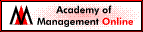 http://division.aomonline.org/cm/ – сайт Академии управления для специализирующихся в сфере разрешения конфликтов.Peacemakers Trust: Links to Other Website Research Resources :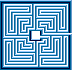 http://www.peacemakers.ca/bibliography/bib17links.html – хорошая информационная база со множеством ссылок.7.	Материально-техническая база, информационные технологии, программное обеспечение и информационные справочные системыКурс включает использование программного обеспечения Microsoft Excel, Microsoft Word, Microsoft Power Point для подготовки текстового и табличного материала, графических иллюстраций.Методы обучения с использованием информационных технологий (компьютерное тестирование, демонстрация мультимедийных материалов)Интернет-сервисы и электронные ресурсы (поисковые системы, электронная почта, профессиональные тематические чаты и форумы, системы аудио и видео конференций, онлайн энциклопедии, справочники, библиотеки, электронные учебные и учебно-методические материалы). Кроме вышеперечисленных ресурсов, используются следующие информационные справочные системы: http://uristy.ucoz.ru/; http://www.garant.ru/; http://www.kodeks.ru/ и другие.В учебном процессе допускается применение онлайн-платформ Тeams, Zoom, Skype for Business, а также системы дистанционного обучения LMS Moodle.УТВЕРЖДЕНАМетодической комиссией по направлению  «Государственное и муниципальное управление»Протокол от «21» мая 2019 г. №5УТВЕРЖДЕНАКод компетенцииНаименованиеКомпетенцииКод этапа освоения компетенцииНаименование этапа освоения компетенцииПК1способность к исследованию когнитивных конструкций, отображающих содержание и тенденции развития политических процессов различного уровняПК-1.1.ПК-1.2поиск актуальной неизученной научной проблемыизучение институтов и процессов, работа с источниками, поиск необходимых методов исследования.ПК-2Способностью самостоятельно осуществлять концептуальный анализ природы власти, государства, базовых политических идеалов в различные периоды общественного развитияПК-2.1.ПК-2.2знать основные политические теории и направления политической мысли о природе власти, государства, базовых политических идеалов в различные периоды общественного развития;уметь квалифицированно применять полученные знания к концептуальному анализу природы власти, государства, базовых политических идеалов в различные периоды общественного развития;ПК-3способность к исследованию институциональных, процессуальных и технологических характеристик политических измененийПК-3.1.ПК-3.2Знать основные методы исследования институциональных, процессуальных и технологических характеристик политических изменений;  уметь квалифицированно применять методы исследования институциональных, процессуальных и технологических характеристик политических изменений;       УК-3готовность участвовать в работе российских и международных исследовательских коллективов по решению научных и научно-образовательных задачУК-3.1УК-3.2Знать основные методы и способы работы российских и международных исследовательских коллективов по решению научных и научно-образовательных задачуметь принимать квалифицированное участие в научных мероприятиях и деятельности экспертных групп в рамках работы российских и международных исследовательских коллективов по решению научных и научно-образовательных задачУК-4готовность использовать современные методы и технологии научной коммуникации на государственном и иностранном языкахУК-4.1УК-4.2Знать основные современные методы и технологии научной коммуникации на государственном и иностранном языкахуметь принимать квалифицированное участие в научных мероприятиях и деятельности экспертных групп, используя современные методы и технологии научной коммуникации на государственном и иностранном языкахОТФ/ТФ(при наличии     профстандарта)/ профессиональные действияКод этапа          освоения          компетенцииРезультаты обученияПК-1.1ПК-1.2.на уровне знаний: историю возникновения понятия «конфликт»; основные понятия конфликтологиина уровне умений: анализировать конфликты и находить способы их эффективного разрешения.на уровне навыков: навыками конфликтологического менеджментаПК-2.1ПК-2.2.на уровне знаний: теоретические концепции и подходы к пониманию сущности конфликтов в жизнедеятельности общества за период начиная со времен античности и заканчивая последними достижениями современной конфликтологии; основные элементы структуры и закономерности динамики социальных конфликтов; методы математического моделирования конфликтных ситуацийна уровне умений: методологически грамотно ориентироваться в конфликтологической экспертизе, концептуально анализировать социальные конфликтына уровне навыков: аналитическими навыками оценки в ситуации конфликтаПК-3.1.ПК-3.2на уровне знаний: основные методы, используемые современной конфликтологией; основные принципы и техники эффективного поведения в конфликтных ситуацияхна уровне умений: анализировать и классифицировать различные теоретические концепции и подходы, существующие в конфликтологии; использовать в профессиональной деятельности приобретенную совокупность знаний, умений и навыков для обеспечения эффективности целедостижения в сфере профессиональной деятельностина уровне навыков: представлением о методах современной политической науки исследований политических конфликтов и их применении в политологических исследованиях; обладать мировоззренческой позицией; методиками социологического, политологического и политико-психологического анализа при исследовании политических конфликтовУК-3.1УК-3.2на уровне знанийосновные методы и способы работы российских и международных исследовательских коллективов по решению научных и научно-образовательных задачна уровне  уменийпринимать квалифицированное участие в научных мероприятиях и деятельности экспертных групп в рамках работы российских и международных исследовательских коллективов по решению научных и научно-образовательных задач; на уровне  навыковнавыками участия в работе российских и международных исследовательских коллективов по решению научных и научно-образовательных задачУК-4.1УК-4.2на уровне  знанийосновные современные методы и технологии научной коммуникации на государственном и иностранном языках;на уровне  уменийпринимать квалифицированное участие в научных мероприятиях и деятельности экспертных групп, используя современные методы и технологии научной коммуникации на государственном и иностранном языках; на уровне навыков навыками использования современных методов и технологий научной коммуникации на государственном и иностранном языках Вид работыТрудоемкость(в академ.часах)Трудоемкость(в астроном.часах)Общая трудоемкость7254Контактная  работа с преподавателем2418Лекции1612Практические занятия86Лабораторные занятияСамостоятельная работа4836КонтрольФормы текущего контроляУстный опрос, доклад-презентация, тестирование, деловая игра, кейсУстный опрос, доклад-презентация, тестирование, деловая игра, кейсФорма  промежуточной аттестациизачетзачетВид работыТрудоемкость(в академ.часах)Трудоемкость(в астроном.часах)Общая трудоемкость7254Контактная  работа с преподавателем1813,5Лекции1410,5Практические занятия43Лабораторные занятияСамостоятельная работа5440,5КонтрольФормы текущего контроляУстный опрос, доклад-презентация, тестированиеУстный опрос, доклад-презентация, тестированиеФорма  промежуточной аттестациизачетзачет	№ п/пНаименование тем и/или разделовВсего часовВ том числе, час. Объем дисциплины (модуля), час.В том числе, час. Объем дисциплины (модуля), час.В том числе, час. Объем дисциплины (модуля), час.В том числе, час. Объем дисциплины (модуля), час.В том числе, час. Объем дисциплины (модуля), час.Форматекущего контроля успеваемости*, промежуточной аттестации	№ п/пНаименование тем и/или разделовВсего часовКонтактная работа обучающихся с преподавателемпо видам учебных занятийКонтактная работа обучающихся с преподавателемпо видам учебных занятийКонтактная работа обучающихся с преподавателемпо видам учебных занятийКонтактная работа обучающихся с преподавателемпо видам учебных занятийСРФорматекущего контроля успеваемости*, промежуточной аттестации	№ п/пНаименование тем и/или разделовВсего часовЛЛРПЗ КСРСРФорматекущего контроля успеваемости*, промежуточной аттестации                                                                    Очная форма обучения                                                                    Очная форма обучения                                                                    Очная форма обучения                                                                    Очная форма обучения                                                                    Очная форма обучения                                                                    Очная форма обучения                                                                    Очная форма обучения                                                                    Очная форма обучения                                                                    Очная форма обученияТема 1.Системный анализ конфликта. Социальный конфликт как вид структурного дисбаланса социальной системы.143110УОТема 2.  Моделирование  конфликта. Анализ конкретной политической ситуации с использованием структурной модели конфликта.153210Деловая играТема 3.Управление политическим конфликтом164210КейсТема 4.Конфронтационный менеджмент - технология анализа и управления политическим конфликтом14329ДПТема 5.Переговоры как метод урегулирования конфликтов и способ поддержания  социальной конвенции13319ТПромежуточная аттестацияЗачетВСЕГО:7216848ВСЕГО в астрон.часах5412636№ п/пНаименование тем и/или разделовВсего часовВ том числе, час. Объем дисциплины (модуля), час.В том числе, час. Объем дисциплины (модуля), час.В том числе, час. Объем дисциплины (модуля), час.В том числе, час. Объем дисциплины (модуля), час.В том числе, час. Объем дисциплины (модуля), час.В том числе, час. Объем дисциплины (модуля), час.Форматекущего контроля успеваемости*, промежуточной аттестации№ п/пНаименование тем и/или разделовВсего часовКонтактная работа обучающихся с преподавателемпо видам учебных занятийКонтактная работа обучающихся с преподавателемпо видам учебных занятийКонтактная работа обучающихся с преподавателемпо видам учебных занятийКонтактная работа обучающихся с преподавателемпо видам учебных занятийКонтактная работа обучающихся с преподавателемпо видам учебных занятийСРФорматекущего контроля успеваемости*, промежуточной аттестации№ п/пНаименование тем и/или разделовВсего часовЛЛРПЗ КСРКСРСРФорматекущего контроля успеваемости*, промежуточной аттестации                                                                    Заочная форма обучения                                                                    Заочная форма обучения                                                                    Заочная форма обучения                                                                    Заочная форма обучения                                                                    Заочная форма обучения                                                                    Заочная форма обучения                                                                    Заочная форма обучения                                                                    Заочная форма обучения                                                                    Заочная форма обучения                                                                    Заочная форма обученияТема 1.Системный анализ конфликта. Социальный конфликт как вид структурного дисбаланса социальной системы.15221010ДПТема 2.  Моделирование  конфликта. Анализ конкретной политической ситуации с использованием структурной модели конфликта.1431111Тема 3.Управление политическим конфликтом1431111Тема 4.Конфронтационный менеджмент - технология анализа и управления политическим конфликтом16321111ТТема 5.Переговоры как метод урегулирования конфликтов и способ поддержания  социальной конвенции1431111Промежуточная аттестацияЗачетВСЕГО:721445454ВСЕГО в астрон.часах5410,5340,540,5Наименование темФормы контроля1.Системный анализ конфликта. Социальный конфликт как вид структурного дисбаланса социальной системы.УО2.Моделирование  конфликта. Анализ конкретной политической ситуации с использованием структурной модели конфликта.Деловая игра3.Управление политическим конфликтомКейс4.Конфронтационный менеджмент - технология анализа и управления политическим конфликтомДП5.Переговоры как метод урегулирования конфликтов и способ поддержания  социальной конвенцииТНаименование темФормы контроля1.Системный анализ конфликта. Социальный конфликт как вид структурного дисбаланса социальной системы.доклад-презентация2.Моделирование  конфликта. Анализ конкретной политической ситуации с использованием структурной модели конфликта.3.Управление политическим конфликтом4.Конфронтационный менеджмент - технология анализа и управления политическим конфликтомТест5.Переговоры как метод урегулирования конфликтов и способ поддержания  социальной конвенцииОценочные средства(формы  текущего контроля)ПоказателиОценкиПоказателиОценкиПоказателиОценкиУстный опрос Корректность и полнота ответовКорректность и полнота ответовКорректность и полнота ответовДоклад-презентациясоблюдение регламента (10 мин.);полнота и разнообразие использованных исторических источников полнота и разнообразие использованной монографической и периодической литературы;подача материала (презентация)свобода владения материалом (ответы на вопросы)соблюдение регламента (10 мин.);полнота и разнообразие использованных исторических источников полнота и разнообразие использованной монографической и периодической литературы;подача материала (презентация)свобода владения материалом (ответы на вопросы)соблюдение регламента (10 мин.);полнота и разнообразие использованных исторических источников полнота и разнообразие использованной монографической и периодической литературы;подача материала (презентация)свобода владения материалом (ответы на вопросы)ТестированиеПроцент правильных ответов на вопросы тестаПроцент правильных ответов на вопросы тестаПроцент правильных ответов на вопросы тестаДеловая игразнание терминов, культура речи, логика действий, рациональность действий, оптимальность выборов.знание терминов, культура речи, логика действий, рациональность действий, оптимальность выборов.знание терминов, культура речи, логика действий, рациональность действий, оптимальность выборов.Кейс Содержательная активность, качество практических рекомендаций для принятия решенийСодержательная активность, качество практических рекомендаций для принятия решенийСодержательная активность, качество практических рекомендаций для принятия решенийКод компетенцииНаименованиеКомпетенцииКод этапа освоения компетенцииНаименование этапа освоения компетенцииПК1способность к исследованию когнитивных конструкций, отображающих содержание и тенденции развития политических процессов различного уровняПК-1.1.ПК-1.2поиск актуальной неизученной научной проблемыизучение институтов и процессов, работа с источниками, поиск необходимых методов исследования.ПК-2Способностью самостоятельно осуществлять концептуальный анализ природы власти, государства, базовых политических идеалов в различные периоды общественного развитияПК-2.1.ПК-2.2знать основные политические теории и направления политической мысли о природе власти, государства, базовых политических идеалов в различные периоды общественного развития;уметь квалифицированно применять полученные знания к концептуальному анализу природы власти, государства, базовых политических идеалов в различные периоды общественного развития;ПК-3способность к исследованию институциональных, процессуальных и технологических характеристик политических измененийПК-3.1.ПК-3.2Знать основные методы исследования институциональных, процессуальных и технологических характеристик политических изменений;  уметь квалифицированно применять методы исследования институциональных, процессуальных и технологических характеристик политических изменений;       УК-3готовность участвовать в работе российских и международных исследовательских коллективов по решению научных и научно-образовательных задачУК-3.1УК-3.2Знать основные методы и способы работы российских и международных исследовательских коллективов по решению научных и научно-образовательных задачуметь принимать квалифицированное участие в научных мероприятиях и деятельности экспертных групп в рамках работы российских и международных исследовательских коллективов по решению научных и научно-образовательных задачУК-4готовность использовать современные методы и технологии научной коммуникации на государственном и иностранном языкахУК-4.1УК-4.2Знать основные современные методы и технологии научной коммуникации на государственном и иностранном языкахуметь принимать квалифицированное участие в научных мероприятиях и деятельности экспертных групп, используя современные методы и технологии научной коммуникации на государственном и иностранном языкахЭтап освоения компетенцииПоказатель оцениванияКритерий оцениванияПК-1.1поиск актуальной неизученной научной проблемы Демонстрирует  научную новизну, актуальность темы исследования, территориальных и хронологических рамок исследованияСамостоятельно и квалифицировано определена концепция возможного актуального научного исследованияПК-1.2изучение институтов и процессов, работа с источниками, поиск необходимых методов исследования.Самостоятельно проводит изучение институтов и процессов, подбирает необходимые методы исследованияГлубоко и системно изучена эмпирическая база, , определены методы исследованияПК-2.1знать основные политические теории и направления политической мысли о природе власти, государства, базовых политических идеалов в различные периоды общественного развития;  Знает  основные политические теории и направления политической мысли о природе власти, государства, базовых политических идеалов в различные периоды общественного развитияПродемонстрировано глубокое и системное знание  основных политических теорий и направлений о природе власти, государства, базовых политических идеалов в различные периоды общественного развитияПК-2.2уметь квалифицированно применять полученные знания к концептуальному анализу природы власти, государства, базовых политических идеалов в различные периоды общественного развития;владеет современными методами квалифицированного применения полученного знания к концептуальному анализу природы власти, государства, базовых политических идеалов в различные периоды общественного развития свободно и системно применяет  полученные знания к концептуальному анализу природы власти, государства, базовых политических идеалов в различные периоды общественного развитияПК-3.1Знать основные методы исследования институциональных, процессуальных и технологических характеристик политических изменений;   Знает  основные  методы исследования институциональных, процессуальных и технологических характеристик политических изменений;Свободное владение  основными методами исследования институциональных, процессуальных и технологических характеристик политических изменений;   ПК-3.2уметь квалифицированно применять методы исследования институциональных, процессуальных и технологических характеристик политических изменений;        Применяет  методы исследования институциональных, процессуальных и технологических характеристик политических изменений; Свободно и квалифицированно применяет  методы исследования институциональных, процессуальных и технологических характеристик политических изменений;УК-3.1 – знать основные методы и способы работы российских и международных исследовательских коллективов по решению научных и научно-образовательных задачзнает основные методы и способы работы российских и международных исследовательских коллективов по решению научных и научно-образовательных задачвыбраны оптимальные способы  и методы участия в работе российских и международных исследовательских коллективов по решению научных и научно-образовательных задачУК-3.2 – уметь принимать квалифицированное участие в научных мероприятиях и деятельности экспертных групп в рамках работы российских и международных исследовательских коллективов по решению научных и научно-образовательных задачУчаствует  в научных мероприятиях и деятельности экспертных групп в рамках работы российских и международных исследовательских коллективов по решению научных и научно-образовательных задачВыбраны оптимальные варианты квалифицированного участия в научных мероприятиях и работе экспертных групп в рамках работы российских и международных исследовательских коллективов по решению научных и научно-образовательных задачУК-4.1 – знать основные современные методы и технологии научной коммуникации на государственном и иностранном языкахзнает основные современные методы и технологии научной коммуникации на государственном и иностранном языкахвыбраны оптимальные методы и технологии научной коммуникации на государственном и иностранном языкахУК-4.2 – уметь принимать квалифицированное участие в научных мероприятиях и деятельности экспертных групп, используя современные методы и технологии научной коммуникации на государственном и иностранном языкахОбладает  навыками квалифицированного участия в научных мероприятиях и деятельности экспертных групп, используя современные методы и технологии научной коммуникации на государственном и иностранном языкахВыбраны оптимальные варианты квалифицированного участия в научных мероприятиях и работе экспертных групп, используя современные методы и технологии научной коммуникации на государственном и иностранном языках№п/пНаименование темы или раздела дисциплины Вопросы для самопроверки№п/пНаименование темы или раздела дисциплины Вопросы для самопроверки1Системный анализ конфликта1.Конфликт как состояние социальной системы. 2.Системный подход к анализу конфликта.2Моделирование конфликта1.Математические методы моделирования социального конфликта. 2.Case-study с использованием структурной модели конфликта.3Управление политическим конфликтом1.	Конфронтационный менеджмент Найджела Ховарда. 2.	Технология «быстрого конфронтационного менеджмента» Эндрю Тейда.4Основы конфронтационного менеджмента1. Теория ДРАМАТЕК.2.Конфронтационные дилеммы.3. Case-study с использованием конфронтационного менеджмента.5Переговоры как метод урегулирования конфликтов и способ поддержания  социальной конвенции1.Переговоры как вид специфической коммуникации, основные принципы ее организации. 2.Стратегия и тактика переговорного процесса. 3.Нацинальные стили ведения переговоров.№ п/пНаименование1.Специализированные залы для проведения лекций:2.Специализированная мебель и оргсредства: аудитории и компьютерные классы, оборудованные посадочными местами3.Технические средства обучения: Персональные компьютеры; компьютерные проекторы; звуковые динамики; программные средства, обеспечивающие просмотр видеофайлов 